24.03.2020.DRAGI UČENICI, U ŠKOLI NA TELEVIZIJI SAZNALI STE ZANIMLJIVE PODATKE O ŽABAMA. SADA ĆETE SAZNATI JOŠ ZANIMLJIVIJE PODATKE O ŽIRAFAMA.ČITAJTE UZ POMOĆ RODITELJA, A KASNIJE I SAMI ZA VJEŽBU.SRETNO!HRVATSKI JEZIK Pročitaj priču.ŽirafaŽirafa  je  najviša  životinja.   Ima  krzno na  kojemu  se  vide velike  pjege.  Srce  joj  je  teško  oko  12  kilograma.  	         Znaš  li kolika  je  tvoja  težina?   Usporedi  je  sa  žirafinim  srcem.Žirafe  se  hrane  lišćem  s  drveća.   Svaki  dan  jedu  oko  30 kilograma  hrane. To  je  više  nego  što  pojedu  svi  u  tvome razredu  u  jednome  danu.  U pisanku napiši naslov:                  ŽIRAFAOdgovori na pitanja velikim tiskanim slovima. Piši punim rečenicama. Pitanja ne prepisuj. Koja je životinja najviša od svih?Koliko kilograma ima njezino srce?Usporedi žirafino srce i svoju težinu. Napiši zadatak uspoređivanja.Čime se hrane žirafe? Koliko bi tebi dana trebalo da pojedeš 30 kilograma hrane?Nacrtaj žirafu iz priče. Priču nauči lijepo čitati. MATEMATIKANAPIŠI NASLOV, PREPIŠI I RIJEŠI ZADATAK ISPOD.IZNAD ZADATKA ZBRAJANJA UPIŠI ZBROJ TE NAKON TOGA USPOREDI.USPOREĐIVANJE BROJEVA DO 20 - VJEŽBA1.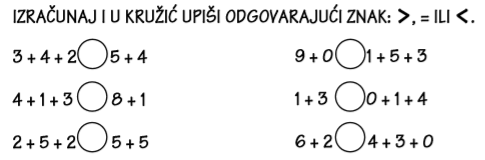 *DODATNI (ZABAVNI) LISTIĆ  ZA ONE KOJI IMAJU PRINTER, A  ŽELE, MOGU, HOĆE JOŠ... (NPR.POSLIJE PODNE)-NIJE OBAVEZNO 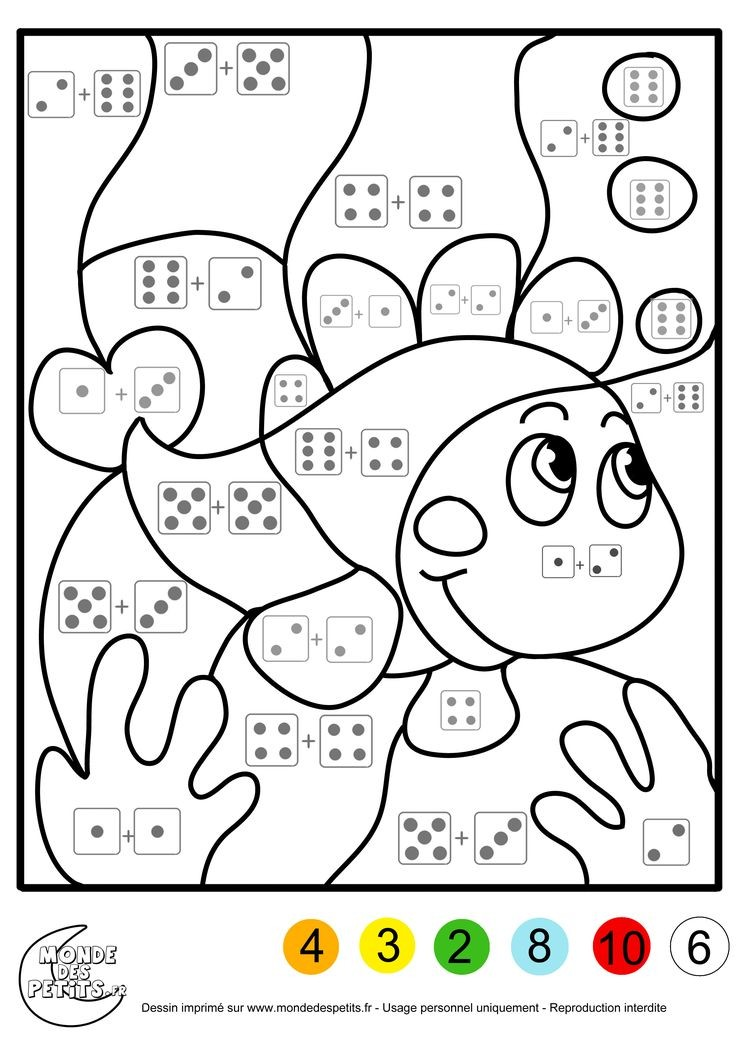 